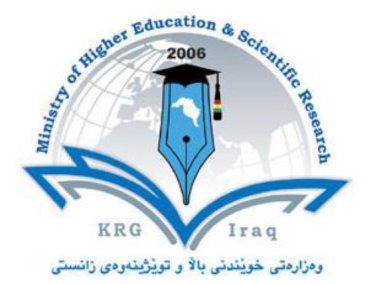 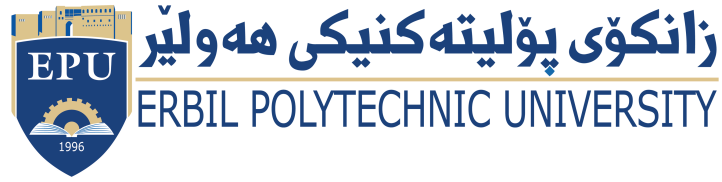 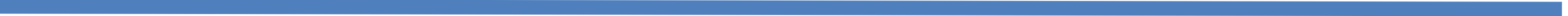 (Module Name) Course Catalogue2020-2021Course BookCollege/ InstituteMedical Technical InstituteMedical Technical InstituteDepartmentMedical Laboratory TechnologyMedical Laboratory TechnologyModule NameMedical MicrobiologyMedical MicrobiologyModule CodeENL404ENL404Semester44CreditModule type Core CoreWeekly hours4Weekly hours (Theory)(   2   )hr Class(    3   )hr WorkloadWeekly hours (Practical)(   2   )hr Class(   1    )hr WorkloadLecturer (Theory)Saman Rafeeq AbdullahSaman Rafeeq AbdullahE-MailSaman.abdullah@epu.edu.iqSaman.abdullah@epu.edu.iqLecturer (Practical)Glena QasmGlena QasmEmailGlena.fars@epu.edu.iqGlena.fars@epu.edu.iqCourse overview: Medical microbiology is both a branch of medicine and microbiology which deals with the study of microorganisms including bacteria, viruses, fungi and parasites which are of medical importance and can cause diseases in human beings. It includes the study of microbial pathogenesis and epidemiology and is related to the study of disease pathology and immunology. Microorganisms have a tremendous impact on all life and the physical and chemical makeup of our planet. They are responsible for cycling the chemical elements essential for life. This course will introduce students to the microbial species that cause human disease. Course overview: Medical microbiology is both a branch of medicine and microbiology which deals with the study of microorganisms including bacteria, viruses, fungi and parasites which are of medical importance and can cause diseases in human beings. It includes the study of microbial pathogenesis and epidemiology and is related to the study of disease pathology and immunology. Microorganisms have a tremendous impact on all life and the physical and chemical makeup of our planet. They are responsible for cycling the chemical elements essential for life. This course will introduce students to the microbial species that cause human disease. Course overview: Medical microbiology is both a branch of medicine and microbiology which deals with the study of microorganisms including bacteria, viruses, fungi and parasites which are of medical importance and can cause diseases in human beings. It includes the study of microbial pathogenesis and epidemiology and is related to the study of disease pathology and immunology. Microorganisms have a tremendous impact on all life and the physical and chemical makeup of our planet. They are responsible for cycling the chemical elements essential for life. This course will introduce students to the microbial species that cause human disease. Course objective: The aims of this course are to establish the student pharmacist’s foundation in the principles of medical microbiology, immunology and virology that will build upon the knowledge and skills gained in the patient assessment course sequence. In order to successfully manage a patient with an infectious disease, the student pharmacist must first understand the role of the host’s immunologic response and the burden of disease caused by clinically important pathogens. The content in this course will lay the foundation for the subsequent patient care series where the pharmacology and medicinal chemistry of anti-infective agents and pharmacotherapy of infectious diseases will be learned and applied to optimize the care of a patient.                                                                                                         Course objective: The aims of this course are to establish the student pharmacist’s foundation in the principles of medical microbiology, immunology and virology that will build upon the knowledge and skills gained in the patient assessment course sequence. In order to successfully manage a patient with an infectious disease, the student pharmacist must first understand the role of the host’s immunologic response and the burden of disease caused by clinically important pathogens. The content in this course will lay the foundation for the subsequent patient care series where the pharmacology and medicinal chemistry of anti-infective agents and pharmacotherapy of infectious diseases will be learned and applied to optimize the care of a patient.                                                                                                         Course objective: The aims of this course are to establish the student pharmacist’s foundation in the principles of medical microbiology, immunology and virology that will build upon the knowledge and skills gained in the patient assessment course sequence. In order to successfully manage a patient with an infectious disease, the student pharmacist must first understand the role of the host’s immunologic response and the burden of disease caused by clinically important pathogens. The content in this course will lay the foundation for the subsequent patient care series where the pharmacology and medicinal chemistry of anti-infective agents and pharmacotherapy of infectious diseases will be learned and applied to optimize the care of a patient.                                                                                                           Student's obligationThe students should be attendance and participate in class activity. The lectures have showed by them through presentations and practical activity and required to do the all exams and quizzes. The ideas that develop the course are the students make circle in class to discuss the subjects of the day and use materials for practical skills.  Student's obligationThe students should be attendance and participate in class activity. The lectures have showed by them through presentations and practical activity and required to do the all exams and quizzes. The ideas that develop the course are the students make circle in class to discuss the subjects of the day and use materials for practical skills.  Student's obligationThe students should be attendance and participate in class activity. The lectures have showed by them through presentations and practical activity and required to do the all exams and quizzes. The ideas that develop the course are the students make circle in class to discuss the subjects of the day and use materials for practical skills. Forms of teachinglecture halls with data show equipment for lecture presentations, white board, overhead projector, posters Forms of teachinglecture halls with data show equipment for lecture presentations, white board, overhead projector, posters Forms of teachinglecture halls with data show equipment for lecture presentations, white board, overhead projector, posters Assessment scheme‌6% Mid. Theory exam10% Mid. practical exam4% Quiz40%  Activity25% final practical15% final theory Assessment scheme‌6% Mid. Theory exam10% Mid. practical exam4% Quiz40%  Activity25% final practical15% final theory Assessment scheme‌6% Mid. Theory exam10% Mid. practical exam4% Quiz40%  Activity25% final practical15% final theorySpecific learning outcome: Different forms of teaching will be used to reach the objectives of the academic year:                             1-Power point presentation.                                                                                                                                2-Worksheets will be designed to let the chance for practicing on several aspects of the course in the class room.                                                                                                                                                               3-Student will be asked to prepare research papers on selective topics and summaries articles content.                                                                                                                                                                             4-There will be classroom discussions, solve, analyze and evaluate problem sets, and different issues discussed throughout the year.                                                                                                                                              5-Lecture notes are fore supporting the reading material including the hands-out.Specific learning outcome: Different forms of teaching will be used to reach the objectives of the academic year:                             1-Power point presentation.                                                                                                                                2-Worksheets will be designed to let the chance for practicing on several aspects of the course in the class room.                                                                                                                                                               3-Student will be asked to prepare research papers on selective topics and summaries articles content.                                                                                                                                                                             4-There will be classroom discussions, solve, analyze and evaluate problem sets, and different issues discussed throughout the year.                                                                                                                                              5-Lecture notes are fore supporting the reading material including the hands-out.Specific learning outcome: Different forms of teaching will be used to reach the objectives of the academic year:                             1-Power point presentation.                                                                                                                                2-Worksheets will be designed to let the chance for practicing on several aspects of the course in the class room.                                                                                                                                                               3-Student will be asked to prepare research papers on selective topics and summaries articles content.                                                                                                                                                                             4-There will be classroom discussions, solve, analyze and evaluate problem sets, and different issues discussed throughout the year.                                                                                                                                              5-Lecture notes are fore supporting the reading material including the hands-out. Course Reading List and References‌: Course Reading List and References‌: Course Reading List and References‌:Course topics (Theory)WeekLearning Outcome1- Salmonella (definition, characteristic, diseases, identification........et).1General characteristic of Salmonella spp , important  pathogenic species and their harms on human.2- Shigella (definition, characteristic, diseases, identification........et).2General characteristic of Shigella spp , important  pathogenic species and their harms on human.3- Medically importance Proteus (definition, characteristic, diseases, identification........et).3General characteristic of Proteus spp , important  pathogenic species and their harms on human.4-   Medically importance Pseudomonas aeruginosa(definition, characteristic, diseases, identification........et).4General characteristic of Pseudomonas spp , important  pathogenic species and their harms on human.5 - Medically importance Helicobacter (definition, characteristic, diseases, identification........et).5General characteristic of Helicobacter spp , important  pathogenic species and their harms on human.6- Medically importance Clostridium spp. (definition, characteristic, diseases, identification........et).6General characteristic of Clostridium spp , important  pathogenic species and their harms on human.7- Medically importance Haemophilias influenza(definition, characteristic, diseases, identification........et).7General characteristic of Haemophilus bacteria , important  pathogenic species and their harms on human.8 - Medically importance Brucella(Definition, characteristic, diseases, identification........et).8General characteristic of Brucella , important  pathogenic species and their harms on human.9 - Enterobacteriaceae, E.coli.9-Visit of students to diagnostic laboratories in the hospitals of the Ministry of Health10General characteristic of Gram bacteria, important pathogenic species and their harms on human.10- discussion of reports 11Student’s Activity 10. Daily  examine12Final Exam. *Examinations (question design):Theory Questions: Practical Question:*Examinations (question design):Theory Questions: Practical Question:*Examinations (question design):Theory Questions: Practical Question: Extra notes: Extra notes: Extra notes:External EvaluatorThe outcome of course book evaluation is commonly more explicit and follows the principles and rules in general.External EvaluatorThe outcome of course book evaluation is commonly more explicit and follows the principles and rules in general.External EvaluatorThe outcome of course book evaluation is commonly more explicit and follows the principles and rules in general.